Grid		While one day Ivancho was browsing in facebook, he stumbled upon an interesting post. It was about a task for NxN grid of dots where each two horizontally and vertically neighboring dots are connected by a line.	To solve the task Ivancho had find how much different ways are there, to reach the right most bottom dot by starting from the left most top. The allowed moves from dot to dot are going down or right while following the lines.Ivancho found the task fascinating, so he decided to make it harder by restricting the movement through some of the dots. By trying to solve it, he found out it’s a little bit too hard for him.Now Ivancho turns to you for help. Solve his newly created task by wrting a program grid which, by a given size of the grid and coordinated of the restricted dots, prints the number of different ways to achieve the task.Input: The first row of the input file grid.in contains a positive integer N – the size of the grid (NxN dots), followed by K – the number of restricted dots. The following K rows contain 2 numbers each – x and y – the coordinated of the restricted dots.Output: The output file grid.out should contain one integer – the number of different paths by modulo 10000000019.Limits:1 <= N <= 60000 <= K <= 21 <= x, y <= NTime limit: 3.5 secMemory limit: 256 MBPreliminary tests: 4Final tests: 10Sample test:Explanation:The ways to achieve the task are: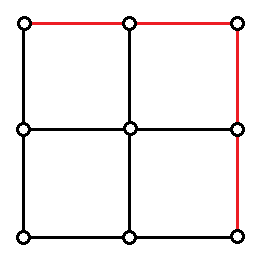 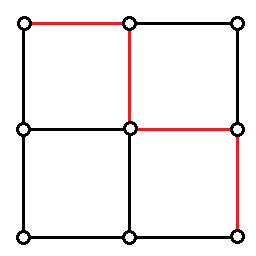 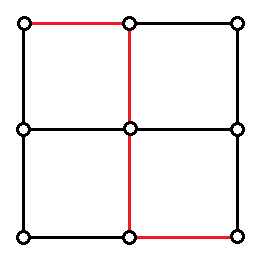 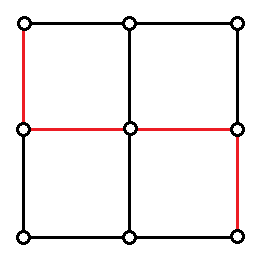 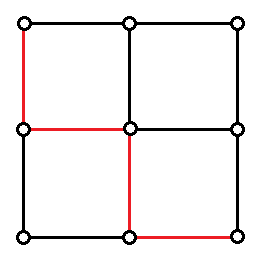 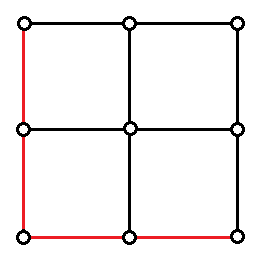 grid.ingrid.out3 06